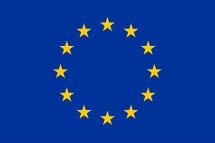 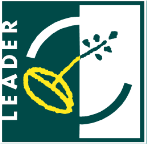 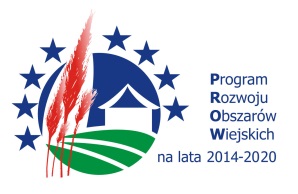 SPECYFIKACJA  ISTOTNYCH  WARUNKÓW  ZAMÓWIENIAw postępowaniu o udzielenie zamówienia publicznegoprowadzonym w trybie przetargu nieograniczonegona„Przebudowę boiska rekreacyjnego przy Publicznej Szkole Podstawowej nr 4 (byłym Publicznym Gimnazjum nr 1) w Świdwinie”Numer nadany sprawie przez Zamawiającego : IRP.271.3.2018                                       Zatwierdzam, dnia 26.06.2018r.                                      ___________________________Nazwa oraz adres Zamawiającego Urząd Miasta Świdwin Plac Konstytucji 3 Maja 1, 78-300 Świdwin Tel. (94) 3652011, fax (94) 3652283Godziny pracy : 715 – 1515 od poniedziałku do piątku Adres strony internetowej : www.swidwin.pl;  www.swidwin.biuletyn.netTryb udzielenia  zamówienia Niniejsze postępowanie prowadzone jest w trybie przetargu nieograniczonego na podstawie art. 39 i następnych ustawy z dnia 29 stycznia 2004r. Prawo zamówień publicznych zwanej dalej „ustawą PZP”. W zakresie nieuregulowanym niniejszą Specyfikacją Istotnych Warunków Zamówienia, zwaną dalej „SIWZ”, zastosowanie mają przepisy ustawy PZP. Wartość zamówienia przekracza / nie przekracza równowartości kwoty określonej w przepisach wykonawczych wydanych na podstawie art. 11 ust. 8 ustawy PZP. Postępowanie realizowane jest na podstawie zawartej umowy o dofinansowanie w ramach Programu Rozwoju Obszarów Wiejskich na lata 2014-2020. Opis przedmiotu zamówienia Przedmiotem zamówienia jest wykonanie robót budowlanych związanych z przebudową boiska rekreacyjnego przy Publicznej Szkole Podstawowej nr 4 (byłym Publicznym Gimnazjum nr 1) w Świdwinie. Zakres robót obejmuje wykonanie robót zgodnie z załączonym przedmiarem robót tj.: - demontaż i utylizację istniejących elementów wyposażenia,- montaż korytek betonowych odwadniających wschodni bok boiska,- wykonanie studzienki i odprowadzenie wody z płyty boiska do istniejącej kanalizacji deszczowej,- montaż krawężników wzdłuż zachodniego i północnego boku boiska,- miejscowe wyrównanie powierzchni boiska za pomocą frezowania,- czyszczenie nawierzchni boiska,- impregnacja nawierzchni asfaltobetonowej,- wykonanie warstwy podkładowej (mieszanina grysu kamiennego, granulatu gumowego i lepiszcza poliuretanowego),- wykonanie warstwy bazowej z granulatu SBR z lepiszczem poliuretanowym,- wykonanie natryskowej warstwy użytkowej z poliuretanu 2-3 mmm na płycie boiska,- malowanie linii boiskowych,- montaż wyposażenia sportowego.  Wykonawca zobowiązany jest do wykonania przedmiotu zamówienia według następujących zasad:Wykonawca zobowiązuje się wykonać przedmiot zamówienia z należytą starannością oraz zgodnie w wymogami Prawa budowlanego z zachowaniem zasad bezpieczeństwa i higieny pracy oraz ochrony p.poż.Do wykonania przedmiotu zamówienia Wykonawca zobowiązuje się do użycia materiałów gwarantujących odpowiednią jakość, o parametrach technicznych i jakościowych odpowiadających właściwościom materiałów przyjętych w projektach,Wykonawca ma obowiązek posiadać w stosunku do użytych materiałów dokumenty potwierdzające pozwolenie na zastosowanie/wbudowanie (atesty, certyfikaty, świadectwa jakości),Wykonawca jako wytwórca odpadów, odpowiedzialny jest za odzysk i unieszkodliwienie wszelkich odpadów powstałych w trakcie realizacji robót stanowiących przedmiot zamówienia,Po wykonaniu robót Wykonawca zobowiązany będzie do przedłożenia dla Zamawiającego w formie papierowej (2 egz.) operatu kolaudacyjnego .Jeżeli w dokumentacji występują określenia odwołujące się bezpośrednio do nazw własnych, norm, aprobat, specyfikacji technicznych, Zamawiający wymaga aby traktować takie wskazanie jako przykładowe i dopuszcza złożenie w ofercie materiałów, urządzeń równoważnych o parametrach co najmniej równych bądź wyższych niż wskazane w dokumentacji. Szczegółowy opis przedmiotu zamówienia stanowi Załącznik nr  3 do SIWZ. W sytuacji gdy w dokumentacji projektowej zostało wskazane pochodzenie materiałów lub normy, o których mowa w art. 30 ust. 1-3 ustawy PZP Zamawiający dopuszcza oferowanie materiałów równoważnych pod warunkiem, że zagwarantują one prawidłową realizację robót oraz zapewnią uzyskanie parametrów technicznych nie gorszych od założonych w dokumentacji projektowej. W takiej sytuacji Zamawiający wymaga złożenia stosownych dokumentów uwiarygodniających te materiały. Wykonawca zobowiązany jest zrealizować zamówienie na zasadach i warunkach opisanych we wzorze umowy stanowiącym Załącznik nr 5 do SIWZ.Wspólny Słownik Zamówień CPV :45212220-4 – roboty budowlane związane z wielofunkcyjnymi obiektami sportowymi Zamawiający dopuszcza / nie dopuszcza możliwości składania ofert częściowych. Zamawiający dopuszcza / nie dopuszcza możliwości składania ofert wariantowych. Zamawiający przewiduje / nie przewiduje możliwości udzielenia zamówień, o których mowa w art. 67 ust. 1 pkt 6/7.Zamawiający zastrzega / nie zastrzega obowiązku osobistego wykonania przez Wykonawcę prac związanych z robotami budowlanymi .Zamawiający wymaga zatrudnienia przez Wykonawcę lub podwykonawcę na podstawie umowy o pracę osób wykonujących następujące czynności w zakresie realizacji zamówienia: Na podstawie art. 29 ust. 3a ustawy PZP Zamawiający wymaga, aby Wykonawca lub Podwykonawca zatrudniali na podstawie umowy o pracę wszystkie osoby wykonujące roboty budowlane podczas realizacji zamówienia w sytuacji, gdy wykonanie tych czynności polega na wykonywaniu pracy w sposób określony w art. 22 § 1 ustawy z dnia 26 czerwca 1974r. – Kodeks pracy.  W trakcie realizacji zamówienia Zamawiający uprawniony jest do wykonywania czynności kontrolnych wobec Wykonawcy odnośnie spełniania przez Wykonawcę lub Podwykonawcę wymogu zatrudnienia na podstawie umowy o pracę osób wykonujących wskazane w punkcie 1 czynności. Zamawiający uprawniony jest w szczególności do : a) żądania oświadczeń i dokumentów w zakresie potwierdzania spełniania ww. wymogów i dokonywania ich oceny,b) żądania wyjaśnień w przypadku wątpliwości w zakresie potwierdzenia spełniania ww. wymogów,c) przeprowadzania kontroli na miejscu wykonywania świadczenia. 3) W trakcie realizacji zamówienia na każde wezwanie Zamawiającego w wyznaczonym w tym wezwaniu terminie Wykonawca przedłoży Zamawiającemu wskazane poniżej dowody w celu potwierdzenia spełnienia wymogu zatrudnienia na podstawie umowy o pracę przez Wykonawcę lub Podwykonawcę osób wykonujących wskazane w punkcie 1 czynności w trakcie realizacji zamówienia :a) oświadczenie Wykonawcy lub Podwykonawcy o zatrudnieniu na podstawie umowy o pracę osób wykonujących czynności, których dotyczy wezwanie Zamawiającego. Oświadczenie to powinno zawierać w szczególności dokładne określenie podmiotu składającego oświadczenie, datę złożenia oświadczenia, wskazanie że objęte wezwaniem czynności wykonują osoby zatrudnione na podstawie umowy o pracę wraz ze wskazaniem liczby tych osób, rodzaju umowy o pracę i wymiaru etatu oraz podpis osoby uprawnionej do złożenia oświadczenia w imieniu Wykonawcy lub Podwykonawcy,b) poświadczoną za zgodność z oryginałem odpowiednio przez Wykonawcę lub Podwykonawcę kopię umowy o pracę osób wykonujących w trakcie realizacji zamówienia czynności, których dotyczy ww. oświadczenie Wykonawcy lub Podwykonawcy. Kopia umowy o pracę powinna zostać zabezpieczona w sposób zapewniający ochronę danych osobowych pracowników zgodnie z przepisami ustawy z dnia 29 sierpnia 1997r. o ochronie danych osobowych,c) zaświadczenie właściwego oddziału ZUS potwierdzające opłacanie przez Wykonawcę lub Podwykonawcę składek na ubezpieczenie społeczne i zdrowotne z tytułu zatrudnienia na podstawie umów o pracę za ostatni okres rozliczeniowy,d) poświadczoną za zgodność z oryginałem odpowiednio przez Wykonawcę lub Podwykonawcę kopię dowodu potwierdzającego zgłoszenie pracownika przez pracodawcę do ubezpieczeń, zapewniającą ochronę danych osobowych pracowników zgodnie z przepisami ustawy z dnia 29 sierpnia 1997r. o ochronie danych osobowych.4) Niezłożenie przez Wykonawcę w wyznaczonym przez Zamawiającego terminie żądanych dowodów w celu potwierdzenia spełnienia przez Wykonawcę lub Podwykonawcę wymogu zatrudnienia na podstawie umowy o pracę traktowane będzie jako niespełnienie przez Wykonawcę lub Podwykonawcę wymogu zatrudnienia na podstawie umowy o pracę osób wykonujących wskazane w punkcie 1) czynności. 5) W przypadku uzasadnionych wątpliwości co do przestrzegania prawa pracy przez Wykonawcę lub Podwykonawcę, Zamawiający może zwrócić się o przeprowadzenie kontroli przez Państwową Inspekcję Pracy. Termin wykonania zamówienia Zamawiający wymaga realizacji zamówienia najpóźniej w terminie do : 31 sierpnia 2018r.Warunki udziału w postępowaniu O udzielenie zamówienia mogą ubiegać się Wykonawcy, którzy :nie podlegają wykluczeniu ,spełniają warunki udziału w postępowaniu dotyczące :kompetencji lub uprawnień do prowadzenia określonej działalności zawodowej, o ile wynika to z odrębnych przepisów. Zamawiający nie wyznacza szczegółowego warunku w tym zakresie. sytuacji ekonomicznej lub finansowej. Zamawiający nie wyznacza szczegółowego warunku w tym zakresie. zdolności technicznej lub zawodowej. Wykonawca spełni warunek jeżeli wykaże, że :- wykonał w okresie ostatnich 5 lat przed upływem terminu składania ofert, a jeżeli okres prowadzenia działalności jest krótszy – w tym okresie, co najmniej jedną robotę polegającą na budowie lub przebudowie boiska sportowego/rekreacyjnego z nawierzchni poliuretanowej o powierzchni minimum 900 m2. - dysponuje osobami, tj. jedną osobą z uprawnieniami budowlanymi do kierowania robota budowlanymi w specjalności konstrukcyjno – budowlanej. Zamawiający może na każdym etapie postępowania uznać, że Wykonawca nie posiada wymaganych zdolności jeżeli zaangażowanie zasobów technicznych lub zawodowych Wykonawcy w inne przedsięwzięcia gospodarcze Wykonawcy może mieć negatywny wpływ na realizację zamówienia. Wykonawca może w celu potwierdzenia spełnienia warunków, o których mowa w rozdz. V.1.2. lit. c niniejszej SIWZ w stosownych sytuacjach polegać na zdolnościach technicznych lub zawodowych lub sytuacji finansowej lub ekonomicznej innych podmiotów, niezależnie od charakteru prawnego łączących go z nim stosunków prawnych. Zamawiający jednocześnie informuje, iż stosowana sytuacja, o której mowa w rozdz. V.4 niniejszej SIWZ wystąpi wyłącznie w przypadku kiedy :Wykonawca, który polega na zdolnościach lub sytuacji innych podmiotów udowodni Zamawiającemu, że realizując zamówienie będzie dysponował niezbędnymi zasobami tych podmiotów, w szczególności przedstawiając zobowiązanie tych podmiotów do oddania mu do dyspozycji niezbędnych zasobów na potrzeby realizacji zamówienia.Zamawiający oceni, czy udostępniane Wykonawcy przez inne podmioty zdolności techniczne lub zawodowe lub ich sytuacja finansowa lub ekonomiczna, pozwalają na wykazanie przez Wykonawcę spełniania warunków udziału w postępowaniu oraz zbada, czy nie zachodzą wobec tego podmiotu podstawy wykluczenia, o których mowa w art. 24 ust. 1 pkt 13-22 i ust. 5. W odniesieniu do warunków dotyczących wykształcenia, kwalifikacji zawodowych lub doświadczenia, Wykonawcy mogą polegać na zdolnościach innych podmiotów, jeśli podmioty te zrealizują roboty budowlane , do realizacji których te zdolności są wymagane. Va. Podstawy wykluczenia, o których mowa w art. 24 ust. 5 ustawy PZP Dodatkowo Zamawiający przewiduje / nie przewiduje wykluczenia Wykonawcy : W stosunku do którego otwarto likwidację, w zatwierdzonym przez sąd układzie w postępowaniu restrukturyzacyjnym jest przewidziane zaspokojenie wierzycieli przez likwidację jego majątku lub sąd zarządził likwidację jego majątku w trybie art. 332 ust. 1 ustawy z dnia 15 maja 2015r. – Prawo restrukturyzacyjne lub którego upadłość ogłoszono, z wyjątkiem Wykonawcy, który po ogłoszeniu upadłości zawarł układ zatwierdzony prawomocnym postanowieniem sądu, jeżeli układ nie przewiduje zaspokojenia wierzycieli przez likwidację majątku upadłego, chyba że sąd zarządził likwidację jego majątku w trybie art. 366 ust. 1 ustawy z dnia 28 lutego 2003r. – Prawo upadłościowe;Który w sposób zawiniony poważnie naruszył obowiązki zawodowe, co podważa jego uczciwość, w szczególności gdy Wykonawca w wyniku zamierzonego działania lub rażącego niedbalstwa nie wykonał lub nienależycie wykonał zamówienie, co Zamawiający jest w stanie wykazać za pomocą stosownych środków dowodowych. Jeżeli Wykonawca lub osoby, o których mowa w ust. 1 pkt 14, uprawnione do reprezentowania Wykonawcy pozostają w relacjach określonych w art. 17 ust. 1 pkt 2-4 z :Zamawiającym,Osobami uprawnionymi do reprezentowania Zamawiającego,Członkami komisji przetargowej,Osobami, które złożyły oświadczenia , o którym mowa w art. 17 ust. 2a- chyba że jest możliwe zapewnienie bezstronności po stronie Zamawiającego w inny sposób niż przez wykluczenie Wykonawcy z udziału w postępowaniu;4)   który, z przyczyn leżących po jego stronie , nie wykonał albo nienależycie wykonał w istotnym stopniu wcześniejszą umowę w sprawie zamówienia publicznego lub umowę koncesji, zawartą z Zamawiającym, o którym mowa w art. 3 ust. 1 pkt 1-4, co doprowadziło do rozwiązania umowy lub zasądzenia odszkodowania;5) będącego osobą fizyczną, którego prawomocnie skazano za wykroczenie przeciwko prawom pracownika lub wykroczenie przeciwko środowisku, jeżeli za jego popełnienie wymierzono karę aresztu, ograniczenia wolności lub karę grzywny nie niższą niż 3000 złotych;6) jeżeli urzędującego członka jego organu zarządzającego lub nadzorczego, wspólnika spółki w spółce jawnej lub partnerskiej albo komplementariusza w spółce komandytowej lub komandytowo – akcyjnej lub prokurenta prawomocnie skazano za wykroczenie, o którym mowa w pkt 5;7) wobec którego wydano ostateczną decyzję administracyjną o naruszeniu obowiązków wynikających z przepisów prawa pracy, prawa ochrony  środowiska lub przepisów o zabezpieczeniu społecznym, jeżeli wymierzono tą decyzją karę pieniężną nie niższą niż 3000 złotych;8) który naruszył obowiązki dotyczące płatności podatków, opłat lub składek na ubezpieczenie społeczne lub zdrowotne, co Zamawiający jest w stanie wykazać za pomocą stosownych środków dowodowych, z wyjątkiem przypadku, o którym mowa w ust. 1 pkt 15, chyba, że Wykonawca dokonał płatności należnych podatków, opłat lub składek na ubezpieczenie społeczne lub zdrowotne wraz z odsetkami lub grzywnami lub zawarł wiążące porozumienie w sprawie tych należności. Wykaz oświadczeń lub dokumentów, potwierdzających spełnianie warunków udziału w postępowaniu oraz brak podstaw wykluczenia.Do oferty każdy Wykonawca musi dołączyć aktualne na dzień składania ofert oświadczenie w zakresie wskazanym w załączniku nr 2 do SIWZ oraz następujące  oświadczenia lub dokumenty :Wykazu robót budowlanych (załącznik nr 6) wykonanych nie wcześniej niż w okresie ostatnich 5 lat przed upływem terminu składania ofert , a jeżeli okres prowadzenia działalności jest krótszy – w tym okresie, wraz z podaniem ich rodzaju, wartości, daty, miejsca wykonania i podmiotów, na rzecz których roboty te zostały wykonane, z załączeniem dowodów określających czy te roboty budowlane zostały wykonane należycie, w szczególności informacji o tym czy roboty zostały wykonane zgodnie z przepisami prawa budowlanego i prawidłowo ukończone, przy dowodami, o których mowa, są referencje bądź inne dokumenty wystawione przez podmiot, na rzecz którego roboty budowlane były wykonywane, a jeżeli z uzasadnionej przyczyny o obiektywnym charakterze Wykonawca nie jest w stanie uzyskać tych dokumentów – inne dokumenty,Wykazu osób (załącznik nr 7) skierowanych przez Wykonawcę do realizacji zamówienia publicznego, w szczególności odpowiedzialnych za świadczenie usług, kontrolę jakości lub kierowanie robotami budowlanymi , wraz z informacjami na temat ich kwalifikacji zawodowych, uprawnień, doświadczenia i wykształcenia niezbędnych do wykonania zamówienia publicznego, a także zakresu wykonywanych przez nie czynności oraz informacją o podstawie do dysponowania tymi osobami,W celu potwierdzenia braku podstaw do wykluczenia Wykonawcy z udziału w postępowaniu Zamawiający żąda następujących dokumentów :Zaświadczenia właściwego naczelnika urzędu skarbowego potwierdzającego, że Wykonawca nie zalega z opłacaniem podatków, wystawionego nie wcześniej niż 3 miesiące przed upływem terminu składania ofert, lub innego dokumentu potwierdzającego, że Wykonawca zawarł porozumienie z właściwym organem podatkowym w sprawie spłat tych należności wraz z ewentualnymi odsetkami lub grzywnami, w szczególności uzyskał przewidziane prawem zwolnienie, odroczenie lub rozłożenie na raty zaległych płatności lub wstrzymanie w całości wykonania decyzji właściwego organu,Zaświadczenia właściwej terenowej jednostki organizacyjnej Zakładu Ubezpieczeń Społecznych  lub Kasy Rolniczego Ubezpieczenia Społecznego albo innego dokumentu potwierdzającego, że Wykonawca nie zalega z opłacaniem składek na ubezpieczenia społeczne lub zdrowotne, wystawionego nie wcześniej niż 3 miesiące przed upływem terminu składania ofert, lub innego dokumentu potwierdzającego, że Wykonawca zawarł porozumienie z właściwym organem w sprawie spłat tych należności wraz z ewentualnymi odsetkami lub grzywnami, w szczególności uzyskał przewidziane prawem zwolnienie, odroczenia lub rozłożenie na raty zaległych płatności lub wstrzymanie w całości wykonania decyzji właściwego organu,Odpisu z właściwego rejestru lub z centralnej ewidencji i informacji o działalności gospodarczej, jeżeli odrębne przepisy wymagają wpisu do rejestru lub ewidencji,Oświadczenia Wykonawcy o braku wydania wobec niego prawomocnego wyroku sądu lub ostatecznej decyzji administracyjnej o zaleganiu z uiszczaniem podatków, opłat lub składek na ubezpieczenie społeczne lub zdrowotne albo – w przypadku wydania takiego wyroku lub decyzji – dokumentów potwierdzających dokonanie płatności tych należności wraz z ewentualnymi odsetkami lub grzywnami lub zawarcie wiążącego porozumienia w sprawie spłat tych należności, Oświadczenia Wykonawcy o braku orzeczenia wobec niego tytułem środka zapobiegawczego zakazu ubiegania się o zamówienia publiczne,Oświadczenia Wykonawcy o niezaleganiu z opłacaniem podatków i opłat lokalnych, o których mowa w ustawie z dnia 12 stycznia 1991r. o podatkach i opłatach lokalnych,Oświadczenia Wykonawcy o przynależności albo braku przynależności do tej samej grupy kapitałowej (załącznik nr 8 do SIWZ) , w przypadku przynależności do tej samej grupy kapitałowej Wykonawca może złożyć wraz z oświadczeniem dokumenty bądź informacje potwierdzające, że powiązania z innym Wykonawcą nie prowadzą do zakłócenia konkurencji w postępowaniu.W przypadku wspólnego ubiegania się o zamówienie przez Wykonawców oświadczenie o którym mowa w rozdz. VI.1 niniejszej SIWZ składa każdy z Wykonawców wspólnie ubiegających się o zamówienie. Oświadczenie te ma potwierdzać spełnianie warunków udziału w postępowaniu, brak podstaw wykluczenia w zakresie, w którym każdy z Wykonawców wykazuje spełnianie warunków udziału w postępowaniu, brak podstaw wykluczenia. Zamawiający żąda / nie żąda  aby Wykonawca , który zamierza powierzyć wykonanie części zamówienia podwykonawcom, w celu wykazania braku istnienia wobec nich podstaw wykluczenia z udziału w postępowaniu złożył oświadczenie o którym mowa w rozdz. VI.1 niniejszej SIWZ / zamieszcza informacje o podwykonawcach w oświadczeniu, o którym mowa w rozdz. VI.1 niniejszej SIWZ. Wykonawca, który powołuje się na zasoby innych podmiotów, w celu wykazania braku istnienia wobec nich podstaw wykluczenia oraz spełniania – w zakresie w jakim powołuje się na ich zasoby – warunków udziału w postępowaniu składa także oświadczenie o którym mowa w rozdz. VI. 1  niniejszej SIWZ dotyczące tych podmiotów / zamieszcza informacje o tych podmiotach w oświadczeniu, o którym mowa w rozdz. VI.1 niniejszej SIWZ.Wykonawca w terminie 3 dni od dnia zamieszczenia na stronie internetowej informacji, o której mowa w art. 86 ust. 5 ustawy PZP , przekaże Zamawiającemu oświadczenie o przynależności lub braku przynależności do tej samej grupy kapitałowej, o której mowa w art. 24 ust. 1 pkt 23 ustawy PZP. Wraz ze złożeniem oświadczenia, Wykonawca może przedstawić dowody, że powiązania z innym Wykonawcą nie prowadzą do zakłócenia konkurencji w postępowaniu o udzielenie zamówienia. W zakresie nie uregulowanym SIWZ zastosowanie mają przepisy rozporządzenia Ministra Rozwoju z dnia 26 lipca 2016r. w sprawie rodzajów dokumentów jakich może żądać Zamawiający od Wykonawcy w postępowaniu o udzielenie zamówienia. Jeżeli Wykonawca nie złoży oświadczenia, o którym mowa w rozdz. VI. 1 niniejszej SIWZ, oświadczeń lub dokumentów potwierdzających okoliczności, o których mowa w art. 25 ust. 1 ustawy PZP, lub innych dokumentów niezbędnych do przeprowadzenia postępowania, oświadczenia lub dokumenty są niekompletne, zawierają błędy lub budzą wskazane przez Zamawiającego wątpliwości, Zamawiający wezwie do ich złożenia, uzupełnienia, poprawienia w terminie przez siebie wskazanym, chyba że mimo ich złożenia oferta Wykonawcy podlegałaby odrzuceniu albo konieczne byłoby unieważnienie postępowania. Informacje o sposobie porozumiewania się Zamawiającego z Wykonawcami oraz przekazywania oświadczeń i dokumentów, a także wskazanie osób uprawnionych do porozumiewania się z Wykonawcami.Wszelkie zawiadomienia, oświadczenia, wnioski oraz Informacje Zamawiający oraz Wykonawcy mogą przekazywać pisemnie, faksem lub drogą elektroniczną, za wyjątkiem oferty, umowy oraz oświadczeń i dokumentów wymienionych w rozdz. VI niniejszej SIWZ (również w przypadku ich złożenia w wyniku wezwania o którym mowa w art. 26 ust. 3 ustawy PZP) dla których dopuszczalna jest forma pisemna. W korespondencji  kierowanej do Zamawiającego Wykonawca winien posługiwać się numerem sprawy określonym w SIWZ.Zawiadomienia, oświadczenia, wnioski oraz informacje przekazywane przez Wykonawcę pisemnie winny być składane na adres : Urząd Miasta Świdwin            Plac Konstytucji 3 Maja 1, 78-300 Świdwin – sekretariat pokój nr 28. Zawiadomienia, oświadczenia, wnioski oraz informacje przekazywane przez Wykonawcę drogą elektroniczną winny być kierowane na adres : inwestycje@swidwin.pl, a faksem na nr (94) 3648042. Wszelkie zawiadomienia, oświadczenia, wnioski oraz informacje przekazywane za pomocą faksu lub w formie elektronicznej wymagają na żądanie każdej ze stron , niezwłocznego potwierdzenia faktu ich otrzymania. Wykonawca może zwrócić się do Zamawiającego o wyjaśnienie treści SIWZ.Jeżeli wniosek o wyjaśnienie treści SIWZ wpłynie do Zamawiającego nie później niż do końca dnia , w którym upływa połowa terminu składania ofert, Zamawiający udzieli wyjaśnień niezwłocznie, jednak nie później niż na 2 dni przed upływem terminu składania ofert. Jeżeli wniosek o wyjaśnienie treści SIWZ wpłynie po upływie terminu, o którym mowa powyżej, lub dotyczy udzielonych wyjaśnień, Zamawiający może udzielić wyjaśnień albo pozostawić wniosek bez rozpatrzenia. Zamawiający zamieści wyjaśnienia na stronie internetowej, na której udostępniono SIWZ. Przedłużenie terminu składania ofert nie wpływa na bieg terminu składania wniosku, o którym mowa w rozdz. VII.7 niniejszej SIWZ.W przypadku rozbieżności pomiędzy treścią niniejszej SIWZ, a treścią udzielonych odpowiedzi, jako obowiązującą należy przyjąć treść pisma zawierającego późniejsze oświadczenie Zamawiającego. Zamawiający nie przewiduje zwołania zebrania Wykonawców.Osobą uprawnioną przez Zamawiającego do porozumiewania się z Wykonawcami jest :W kwestiach formalnych i merytorycznych – Monika Spychalska – Kierownik Wydziału Inwestycji, Rozwoju i Promocji , tel. 943648042 Jednocześnie Zamawiający informuje, że przepisy ustawy PZP nie pozwalają na jakikolwiek inny kontakt – zarówno z Zamawiającym jak i osobami uprawnionymi do porozumiewania się z Wykonawcami – niż wskazany w niniejszym rozdziale SIWZ. Oznacza to, że Zamawiający nie będzie reagował na inne formy kontaktowania się z nim, w szczególności na kontakt telefoniczny lub / i osobisty w swojej siedzibie. Wymagania dotyczące wadium Zamawiający nie wymaga wniesienia wadium. Termin związania ofertąWykonawca będzie związany ofertą przez okres 30 dni. Bieg terminu związania ofertą rozpoczyna się wraz z upływem terminu składania ofert.Wykonawca może przedłużyć termin związania ofertą, na czas niezbędny do zawarcia umowy, samodzielnie lub na wniosek Zamawiającego, z tym, że Zamawiający może tylko raz, co najmniej na 3 dni przed upływem terminu związania ofertą, zwrócić się do Wykonawcy o wyrażenie zgody na przedłużenie tego terminu o oznaczony okres nie dłuższy jednak niż 60 dni.Opis sposobu przygotowania oferty. Oferta musi zawierać następujące oświadczenia i dokumenty :Wypełniony formularz ofertowy sporządzony z wykorzystaniem wzoru stanowiącego Załącznik nr 1 do SIWZ.Oświadczenia wymienione w rozdziale VI. 1 niniejszej SIWZ. Oferta musi być napisana w języku polskim, na maszynie do pisania, lub inną trwałą i czytelną techniką oraz podpisana przez osobę(y) upoważnioną do reprezentowania Wykonawcy na zewnątrz i zaciągania zobowiązań w wysokości odpowiadającej cenie oferty. W przypadku podpisania oferty oraz poświadczenia za zgodność z oryginałem kopii dokumentów przez osobę niewymienioną w dokumencie rejestracyjnym Wykonawcy, należy do oferty dołączyć stosowne pełnomocnictwo w oryginale lub kopii poświadczonej notarialnie. Dokumenty sporządzone w języku obcym są składane wraz z tłumaczeniem na język polski.Wykonawca ma prawo złożyć tylko jedną ofertę, zawierającą jedną, jednoznacznie opisaną propozycję. Złożenie większej liczby ofert spowoduje odrzucenie wszystkich ofert złożonych przez danego Wykonawcę.Treść złożonej oferty musi odpowiadać treści SIWZ.Wykonawca poniesie wszelkie koszty związane z przygotowaniem o złożeniem oferty. Zaleca się, aby każda zapisana strona oferty była ponumerowana kolejnymi numerami, a cała oferta wraz z załącznikami była w trwały sposób ze sobą połączona.Poprawki lub zmiany w ofercie powinny być parafowane własnoręcznie przez osobę podpisującą ofertę. Ofertę należy złożyć w zamkniętej kopercie, w siedzibie Zamawiającego i oznakować w następujący sposób :Urząd Miasta ŚwidwinPlac Konstytucji 3 Maja 178-300 ŚwidwinOferta na „ Przebudowę boiska rekreacyjnego przy Publicznej Szkole Podstawowej nr 4 (byłym Publicznym Gimnazjum nr 1) w Świdwinie”Otworzyć na jawnym otwarciu w dniu 11.07.2018r. o godz. 11:00i opatrzyć nazwą i dokładnym adresem Wykonawcy. Zamawiający informuje, że zgodnie z art. 8 w związku z art. 96 ust. 3 ustawy PZP oferty składane w postępowaniu o zamówienie publiczne są jawne i podlegają udostępnieniu od chwili ich otwarcia, z wyjątkiem informacji stanowiących tajemnicę przedsiębiorstwa w rozumieniu ustawy z dnia 16 kwietnia 1993r. o zwalczaniu nieuczciwej konkurencji, jeśli Wykonawca w terminie składania ofert zastrzegł, że nie mogą one być udostępniane i jednocześnie wykazał, iż zastrzeżone informacje stanowią tajemnicę przedsiębiorstwa. Zamawiający zaleca, aby informacje zastrzeżone, jako tajemnica przedsiębiorstwa były przez Wykonawcę złożone w oddzielnej wewnętrznej kopercie z oznakowaniem „tajemnica przedsiębiorstwa” lub spięte (zszyte) oddzielnie od pozostałych, jawnych elementów oferty. Brak jednoznacznego wskazania, które informacje stanowią tajemnicę przedsiębiorstwa oznaczać będzie, że wszelkie oświadczenia i zaświadczenia składane w trakcie niniejszego postępowania są jawne bez zastrzeżeń. Zamawiający informuje, że w przypadku kiedy Wykonawca otrzyma od niego wezwanie w trybie art. 90 ustawy PZP, a złożone przez niego wyjaśnienia i / lub dowody stanowić będą tajemnicę przedsiębiorstwa w rozumieniu ustawy o zwalczaniu nieuczciwej konkurencji Wykonawcy będzie przysługiwało prawo zastrzeżenia ich jako tajemnica przedsiębiorstwa. Przedmiotowe zastrzeżenie Zamawiający uzna za skuteczne wyłącznie w sytuacji kiedy Wykonawca oprócz samego zastrzeżenia, jednocześnie wykaże, iż dane informacje stanowią tajemnicę przedsiębiorstwa.Wykonawca może wprowadzić zmiany, poprawki, modyfikacje i uzupełnienia do złożonej oferty pod warunkiem, że Zamawiający otrzyma pisemne zawiadomienie o wprowadzeniu zmian przed terminem składania ofert. Powiadomienie o wprowadzeniu zmian musi być złożone wg takich samych zasad, jak składana oferta, tj. w kopercie odpowiednio oznakowanej napisem „ZMIANA”. Koperty oznaczone „ZMIANA” zostaną otwarte przy otwieraniu oferty Wykonawcy, który wprowadził zmiany i po stwierdzeniu poprawności procedury dokonywania zmian, zostaną dołączone do oferty.Wykonawca ma prawo przed upływem terminu składania ofert wycofać się z postępowania poprzez złożenie pisemnego powiadomienia, według tych samych zasad jak wprowadzanie zmian i poprawek z napisem na kopercie „WYCOFANIE”. Koperty oznakowane w ten sposób będą otwierane w pierwszej kolejności po potwierdzeniu poprawności postępowania Wykonawcy oraz zgodności ze złożonymi ofertami. Koperty ofert wycofanych nie będą otwierane. Oferta, której treść nie będzie odpowiadać treści SIWZ, z zastrzeżeniem art. 87 ust. 2 pkt 3 ustawy PZP zostanie odrzucona (art. 89 ust. 1 pkt 2 ustawy PZP). Wszelkie niejasności i wątpliwości dotyczące treści zapisów w SIWZ należy zatem wyjaśnić z Zamawiającym przed terminem składania ofert w trybie przewidzianym w rozdziale VII niniejszej SIWZ. Przepisy ustawy PZP nie przewidują negocjacji warunków udzielenia zamówienia , w tym zapisów projektu umowy, po terminie otwarcia ofert. Miejsce i termin składania i otwarcia ofertOfertę należy złożyć w siedzibie Zamawiającego tj. Urząd Miasta Świdwin Plac Konstytucji 3 Maja 1, 78-300 Świdwin – sekretariat pokój nr 28 do dnia                       11 lipca 2018r. do godz. 10:00 i zaadresować zgodnie z opisem przedstawionym w rozdziale X SIWZ.Decydujące znaczenie dla oceny zachowania terminu składania ofert ma data i godzina wpływu oferty do Zamawiającego, a nie data jej wysłania przesyłką pocztową czy kurierską.Oferta złożona po terminie wskazanym w rozdziale XI.1 niniejszej SIWZ zostanie zwrócona Wykonawcy  zgodnie z zasadami określonymi w art. 84 ust. 2 ustawy PZP.Otwarcie ofert nastąpi w siedzibie Zamawiającego – sala nr 55 , w dniu                         11 lipca  2018r. o godz. 11:00.Otwarcie ofert jest jawne.Podczas otwarcia ofert Zamawiający odczyta informacje, o których mowa w art. 86 ust. 4 ustawy PZP.Niezwłocznie po otwarciu ofert Zamawiający zamieści na stronie internetowej www.swidwin.pl; www.swidwin.biuletyn.net informacje dotyczące: Kwoty, jaką zamierza przeznaczyć na sfinansowanie zamówienia;Firm oraz adresów Wykonawcy, którzy złożyli oferty w terminie;Ceny, terminu wykonania zamówienia, okresu gwarancji i warunków płatności zawartych w ofertach.Opis sposobu obliczania ceny Wykonawca określa cenę realizacji zamówienia poprzez wskazanie w formularzu ofertowym sporządzonym wg wzoru stanowiącego Załącznik nr 1 do SIWZ łącznej ceny ofertowej brutto za realizację przedmiotu zamówienia. Łączną cenę ofertową należy obliczyć uwzględniając zakres zamówienia określony w przedmiarze robót (załącznik nr 4 do SIWZ). Łączna cena ofertowa brutto musi uwzględniać wszystkie koszty związane z realizacją przedmiotu zamówienia zgodnie z opisem przedmiotu zamówienia oraz wzorem umowy określonym  w niniejszej SIWZ.Ceny muszą być podane i wyliczone w zaokrągleniu do dwóch miejsc po przecinku.Cena oferty winna być wyrażona w złotych polskich (PLN).Opis kryteriów, którymi Zamawiający będzie się kierował przy wyborze oferty, wraz z podaniem wag tych kryteriów i sposobu oceny ofert.Za ofertę najkorzystniejszą zostanie uznana oferta zawierająca najkorzystniejszy bilans punktów w kryteriach :Łączna cena ofertowa brutto – waga 60%Gwarancja – waga 40%Powyższym kryteriom Zamawiający przypisał następujące znaczenie:Całkowita liczba punktów, jaką otrzyma dana oferta, zostanie obliczona wg poniższego wzoru :L= C  + Ggdzie:L – całkowita liczba punktów,C – punkty uzyskane w kryterium „łączna cena ofertowa brutto”,G- punkty uzyskane w kryterium „gwarancja”Punktacja przyznawana ofertom w poszczególnym kryteriach będzie liczona z dokładnością do dwóch miejsc po przecinku. Najwyższa liczba punktów wyznaczy najkorzystniejszą ofertę.Zamawiający udzieli zamówienia Wykonawcy, którego oferta odpowiadać będzie wszystkim wymaganiom przedstawionym w ustawie PZP, oraz  w SIWZ i zostanie oceniona jako najkorzystniejsza w oparciu o podane kryterium wyboru. Jeżeli nie będzie można dokonać wyboru oferty najkorzystniejszej ze względu na to, że dwie lub więcej ofert przedstawia taki sam bilans ceny i pozostałych kryteriów oceny ofert, Zamawiający spośród tych ofert dokona wyboru oferty z najniższą ceną (art. 94 ust. 4 ustawy PZP).Zamawiający nie przewiduje przeprowadzenia dogrywki w formie aukcji elektronicznej. Informacje o formalnościach, jakie powinny być dopełnione po wyborze oferty w celu zawarcia umowy w sprawie zamówienia publicznego. Osoby reprezentujące Wykonawcę przy podpisywaniu umowy powinny posiadać ze sobą dokumenty potwierdzające ich umocowanie do podpisania umowy, o ile umocowanie to nie będzie wynikać z dokumentów załączonych do oferty.W przypadku wyboru oferty złożonej przez Wykonawców wspólnie ubiegających się o udzielenie zamówienia Zamawiający może żądać przed zawarciem umowy przedstawienia umowy regulującej współpracę tych Wykonawców. Umowa taka powinna określać strony umowy, cel działania, sposób współdziałania, zakres prac przewidzianych do wykonania każdemu z nich, solidarną odpowiedzialność za wykonanie zamówienia, oznaczenie czasu trwania konsorcjum, wykluczenie możliwości wypowiedzenia umowy konsorcjum przez któregokolwiek z jego członków do czasu wykonania zamówienia. Zawarcie umowy nastąpi wg wzoru Zamawiającego – załącznik nr 5 do SIWZ.Postanowienia ustalone we wzorze umowy nie podlegają negocjacjom.W przypadku gdy Wykonawca, którego oferta została wybrana jako najkorzystniejsza, uchyla się od zawarcia umowy, Zamawiający będzie mógł wybrać ofertę najkorzystniejszą spośród złożonych ofert, bez przeprowadzenia ich ponownego badania i oceny chyba, że zachodzą przesłanki, o których mowa w art. 93 ust. 1 ustawy PZP. Wymagania dotyczące zabezpieczenia należytego wykonania umowy.Zamawiający odstępuje od żądania wniesienia zabezpieczenia należytego wykonania umowy.Istotne dla stron postanowienia, które zostaną wprowadzone do treści zawieranej umowy w sprawie zamówienia publicznego, ogólne warunki umowy lub wzór umowy, jeżeli Zamawiający wymaga od Wykonawcy, aby zawarł z nim umowę w sprawie zamówienia publicznego na takich warunkach.Wzór umowy stanowi Załącznik nr 5 do SIWZ.Zamawiający zgodnie z art. 144 ust. 1 ustawy PZP przewiduje możliwość dokonania zmian w treści zawartej umowy w stosunku do treści oferty w zakresie :z powodu uzasadnionych zmian w zakresie sposobu wykonania przedmiotu zamówienia proponowanych przez Zamawiającego lub Wykonawcę, jeżeli te zmiany są korzystne dla Zamawiającego,z powodu działań osób trzecich uniemożliwiających wykonanie prac, które to działania nie są konsekwencją winy którejkolwiek ze stron,zmiany terminu wykonania zadania z powodów określonych w pkt a – b,z powodu zmiany osoby kierownika budowy pod warunkiem, że nowa osoba posiada takie same uprawnienia i spełnia wymogi SIWZ,z powodu zmiany urzędowej stawki podatku VAT,z powodu zmiany podwykonawcy. Na pisemny wniosek Wykonawcy dopuszcza się zmianę podwykonawcy lub rezygnację z udziału podwykonawcy przy realizacji przedmiotu zamówienia. Zamiana może nastąpić wyłącznie po przedstawieniu przez Wykonawcę oświadczenia podwykonawcy o jego rezygnacji z udziału w realizacji zadania oraz o braku roszczeń wobec Wykonawcy z tytułu realizacji robót. Jeżeli zmiana będzie dotyczyła podmiotu trzeciego, na zasobach którego Wykonawca opierał się wykazując spełnianie warunków udziału w postępowaniu, Zamawiający dopuści zmianę pod warunkiem, że nowy podwykonawca wykaże spełnianie warunków w zakresie nie mniejszym niż wskazane na etapie postępowania o udzielenie zamówienia przez dotychczasowego podwykonawcę. Pouczenie o środkach ochrony prawnej przysługujących Wykonawcy w toku postępowania o udzielenie zamówienia.Każdemu Wykonawcy, a także innemu podmiotowi, jeżeli ma lub miał interes w uzyskaniu danego zamówienia oraz poniósł lub może ponieść szkodę w wyniku naruszenia przez Zamawiającego przepisów ustawy PZP przysługują środki ochrony prawnej przewidziane w dziale VI ustawy PZP jak dla postanowień poniżej / powyżej kwoty określonej w przepisach wykonawczych wydanych na podstawie art. 11 ust. 8 ustawy PZP.Środki ochrony prawnej wobec ogłoszenia o zamówienia oraz SIWZ przysługują również organizacjom wpisanym na listę, o której mowa w art. 154 pkt 5 ustawy PZP. Standardy jakościoweStandardy jakościowe zostały określone w opisie przedmiotu zamówienia, czyli w dokumentacji projektowej. Dokumenty te wskazują parametry wszystkich materiałów i urządzeń, które będą musiały być użyte do realizacji przedmiotu zamówienia jak również zasady wiedzy technicznej wymagane do wykonania robót. Wymóg lub możliwość złożenia ofert w postaci katalogów elektronicznych lub dołączenia do katalogów elektronicznych do oferty, w sytuacji określonej w art. 10a ust. 2 ustawyOfertę Wykonawca przekazuje pisemnie za pośrednictwem operatora pocztowego, osobiście lub za pośrednictwem posłańca. Liczba części zamówienia, na którą Wykonawca może złożyć ofertę lub maksymalna liczba części, na które zamówienie może zostać udzielone temu samemu Wykonawcy oraz kryteria i zasady , które będą miały zastosowanie do ustalenia, które części zamówienia zostaną udzielone jednemu Wykonawcy, w przypadku wyboru jego oferty w większej niż maksymalna liczbie częściZamówienie nie jest podzielone na części.Załączniki Załącznik Nr 1 - Formularz ofertowy 		Załącznik Nr 2 - Oświadczenie o braku podstaw do wykluczenia i spełnienia warunków udziału Załącznik Nr 3 – Dokumentacja projektowa Załącznik Nr 4 – Przedmiar robót Załącznik Nr 5 – Wzór umowy Załącznik Nr 6 – Wykaz wykonanych robót budowlanych Załącznik nr 7 – Wykaz osób Załącznik Nr 8 – Oświadczenie o przynależności albo braku przynależności do tej samej grupy kapitałowej Załącznik nr 9 – klauzula RODO KryteriumWaga (%)Liczba punktówSposób oceny wg wzoru/zasadyŁączna cena ofertowa brutto60%60                Cena najtańszej oferty C = -------------------------------------------- x 60 pkt                   Cena badanej oferty Gwarancja 40%40Jeżeli Wykonawca zaproponuje okres gwarancji 3 lata otrzyma 20 pkt. Jeżeli Wykonawca zaproponuje okres gwarancji 5 lat otrzyma 40 pkt. RAZEM100%100----------------------------------------